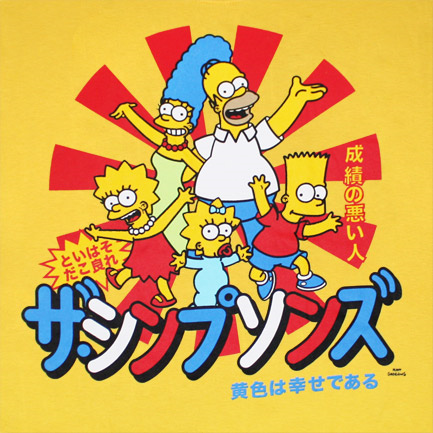 B.  Watch the video.  Answer these questions:9:20When the pilot says: ‘Welcome to Japan folks…’, what is the name of the mountain you see in the background?  __________________________What does ホーマー break when he first arrives at the Royal Tokyo hotel?  _________________________What is strange about the toilet in the hotel? ___________________________________________________________________________10:16What three famous things can リサsee from her hotel window?________________________ , ________________________, ________________________What happens when ザ・シンプソンズwatch TV?_______________________________________________In America town, how much is the coleslaw? ____________________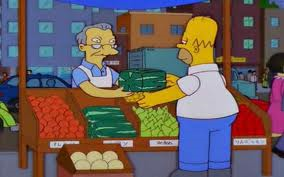 ホーマー buys a watermelon.  How is it different?  How much is it?  _____________________________________12:55What does the Sumo wrestler throw on the ring?  Why?___________________________________________________________________________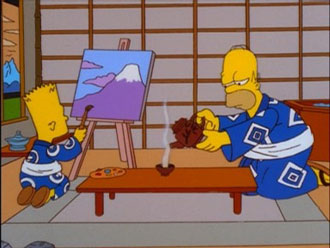 Why do バートand ホーマー go to jail?   ___________________________________________________________________________What do they do/learn in Jail?  ___________________________________________________________________________What does ホーマーmake リサ?  What is the significance of this thing in Japan?___________________________________________________________________________C.   Create your own Simpson’s avatar.Go on the Internet:  http://www.simpsonsmovie.com/main.htmlLog on using the following:   Username: JapaneseLOTE   	Password: j@p@n3s3Print your avatar.Write a short introduction and/profile for your avatar.  Include the person’s name, age, date of birth, likes/dislikes, hobbies, height, weight, blood type.